Check against delivery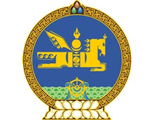 28th Session of the UPR Working GroupMongolia’s statement at the Review of Ukraine15 November 2017Mr. President, At the outset, Mongolia warmly welcomes the delegation of Ukraine and thanks the head of the delegation for the presentation of the national report and updates provided.We welcome the amendments to the Constitution of Ukraine in June 2016, particularly those aimed at creating legal conditions for an independent judiciary and transparent procedures for appointment of judges.We also welcome other legislative and institutional changes that have taken place over the reporting period, including the establishment of the National Preventive Mechanism, Office of the Commissioner for Gender Equality as well as appointment of the Commissioner for the Rights of Persons with Disabilities. We take note of the efforts of the Government of Ukraine aimed at improving the juvenile justice system through the establishment of Coordinating Council on Juvenile Justice and Juvenile Probation Centers across Ukraine. We encourage the Government of Ukraine further provide these institutions with adequate human and financial resources to allow for their effective functioning.While commending the efforts of Ukraine to address the issue of gender-based violence, Mongolia expresses its concern that domestic and sexual violence still remain prevalent in the country. In this regard, we wish to recommend Ukraine to criminalize domestic violence and take comprehensive measures to address violence against women and girls. Finally, we wish Ukraine a successful UPR review process. Thank you.